Mock Interview ProcessPLEASE DIRECT ALL QUESTIONS REGARDING MOCK INTERVIEWS TO SOPHIA HERNANDEZ – PROGRAM TECHNICHIANStudents take the Math and Customer Service Quiz (have two chances to pass quiz)Students take and pass all 4 HOC coursesAll students who passed the 4 HOC courses and both quizzes will be invited to the LA Chamber of Commerce Mock Interview dateDetailsMock interviews will be held at the Los Angeles Chamber of Commerce office (350 S. Bixel St. Los Angeles CA 90017)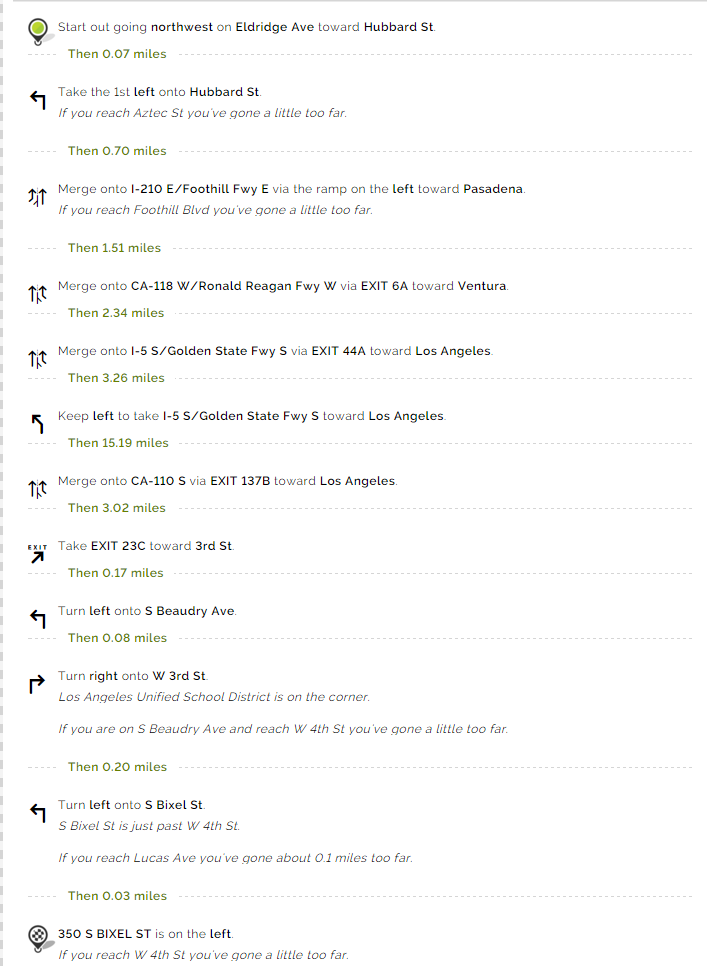 All eligible students will be receiving an email directly from LA Chamber of Commerce with all the detailsAll students who pass the mock interview will receive a Los Angeles Chamber of Commerce Job Readiness Certificate as well as the Job Readiness Digital BadgeAdditional InformationMath Quiz covers topics like Addition with Decimals, Number Sequence, Percentages, Rounding, Subtraction, Multiplication and Division.  Some examples are found below.Customer Service Quiz covers topics like Dealing with Difficult Patients/Customers, Customer Care, Greeting and Dealing with Mistakes or Misunderstandings.Round 5467.894435 to the nearest tenth.Sophia ordered 15 boxes of flowers.  She received 9 in the first shipment.  How many is she expecting in the second shipment?4.5 x 3.6How would you complete the number sentence: 34 + ___ + 15 = 74What number is missing: 5,15,25,35,___, 55,65